ПРОЕКТАДМИНИСТРАЦИЯ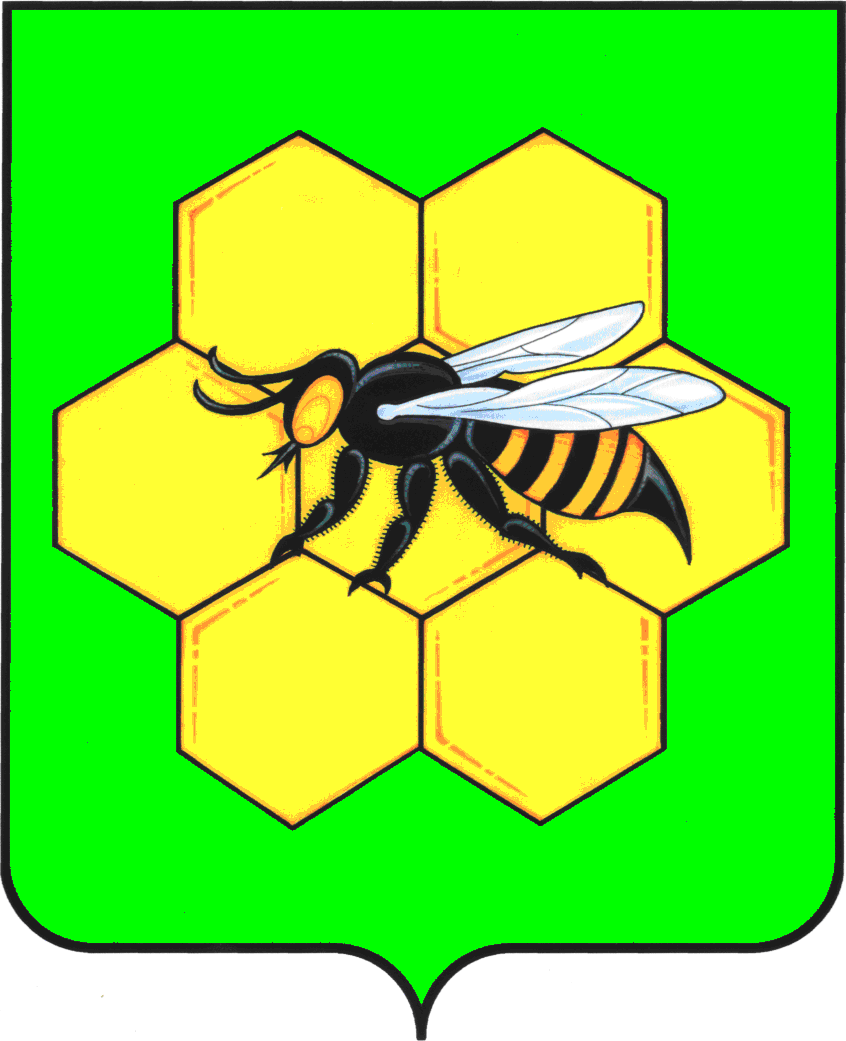 МУНИЦИПАЛЬНОГО РАЙОНА ПЕСТРАВСКИЙСАМАРСКОЙ ОБЛАСТИПОСТАНОВЛЕНИЕот ________________ №_______Об утверждении муниципальной программы «Противодействие коррупции в муниципальном районе Пестравский Самарской области на 2022-2024 годы»В целях дальнейшего совершенствования системы противодействия коррупции в муниципальном районе Пестравский, обеспечения эффективности деятельности органов местного самоуправления, лиц, замещающих выборные муниципальные должности, и муниципальных служащих, руководствуясь Федеральным законом от 25.12.2008 № 273-ФЗ «О противодействии коррупции», Федеральным законом от 06.10.2003 № 131-ФЗ «Об общих принципах организации местного самоуправления в Российской Федерации», Указом Президента Российской Федерации от 16.08.2021 № 478 «О Национальном плане противодействия коррупции на 2021-2024 годы», статьями 41, 43 Устава муниципального района Пестравский Самарской области, администрация муниципального района Пестравский Самарской области ПОСТАНОВЛЯЕТ:Утвердить прилагаемую муниципальную программу «Противодействия коррупции в муниципальном районе Пестравский Самарской области на 2022-2024 годы».Опубликовать настоящее постановление в районной газете "Степь" и разместить на официальном Интернет-сайте муниципального района Пестравский.Ответственному исполнителю муниципальной программы совместно с инженером - системным программистом отдела информатизации администрации муниципального района Пестравский Самарской области (Павлов С.А.) в 10-дневный срок с даты утверждения настоящего постановления осуществить государственную регистрацию прилагаемой муниципальной программы в федеральном Реестре документов стратегического планирования в государственной информационной системе «Управление» в установленном порядке.Контроль за исполнением настоящего постановления возложить на первого заместителя Главы муниципального района Пестравский Кузнецову Н.П.Главамуниципального района Пестравский                                          С.В. ЕрмоловКузнецов 8 (84674)21470Приложениек постановлению администрациимуниципального района Пестравскийот ________________г. №___________Муниципальная программа «Противодействие коррупции в муниципальном районе Пестравский Самарской области на 2022-2024 годы»Паспорт муниципальной программы «Противодействие коррупции в муниципальном районе Пестравский Самарской области на 2022-2024 годы»РАЗДЕЛ 1. Характеристика текущего состояния, основные проблемы противодействия коррупции в муниципальном районе Пестравский Самарской области, показатели и анализ социальных, финансово-экономических и прочих рисков реализации муниципальной программыКомплексная работа по противодействию коррупции на территории муниципального района Пестравский проводится с 2009 года. В данной работе принимают участие правоохранительные органы, органы местного самоуправления, органы образования, общественные объединения, и иные представители институтов гражданского общества - субъекты антикоррупционной деятельности.По итогам реализованной антикоррупционной программы муниципального района Пестравский на 2019-2021 годы активизировалась работа всех муниципальных организаций и органов местного самоуправления муниципального района по реализации государственной политики в сфере противодействия коррупции, направленная на совершенствование нормативной правовой базы, а также на проведение антикоррупционной экспертизы нормативных правовых актов и их проектов. За период действия предыдущей муниципальной программы в муниципальных организациях созданы комиссии по противодействию коррупции, ежегодно утверждаются антикоррупционные планы, обеспечена возможность размещения физическими и юридическими лицами на официальном сайте муниципального района Пестравский в сети Интернет информации (жалоб) о ставших им известными фактах коррупции, а также возможность размещения на сайте муниципального района Пестравский в сети Интернет информации о ходе, сроках и итогах рассмотрения жалоб, обращений и запросов, в том числе содержащих информацию о коррупционных правонарушениях; подготавливались методические рекомендации и распространительные материалы, а также готовилась аналитическая и отчетная информация о предпринимаемых мерах в сфере противодействия коррупции.На постоянной основе проводится антикоррупционная экспертиза нормативных правовых актов и проектов нормативных правовых актов, а также при мониторинге их правоприменения.Посредством работы межведомственной комиссии по противодействию коррупции при Главе муниципального района осуществляются мероприятия по координации и взаимодействию субъектов антикоррупционной деятельности.Работники администрации, участвующие в профилактике коррупции, направляются на курсы повышения квалификации по антикоррупционной тематике.В органах местного самоуправления муниципального района Пестравский Самарской области активизировалась работа по анализу обращений граждан с информацией о фактах коррупции и коррупционных правонарушений. Осуществляет деятельность комиссия по соблюдению требований к служебному поведению и урегулированию конфликта интересов.Также, для правильной оценки хода реализации программы необходимо привести аналитический материал по указанным целевым индикаторам. В 2021 году жалоб, обращений граждан и организаций по факту коррупции не поступало. За 9 месяцев 2021 года поступило 2 обращения, которые стали предметом рассмотрения на комиссии по соблюдению требований к служебному поведению и урегулированию конфликта интересов.За 9 месяцев 2021 года было проведено антикоррупционных экспертизы в отношении 74 проектов муниципальных нормативных правовых актов и 61 нормативного правового акта, коррупциогенных факторов не выявлено.За 2021 год фактов представления муниципальными служащими недостоверных и (или) не полных сведений не установлено.В 2021 году обучение по антикоррупционной тематике прошел 1 муниципальный служащий.Ежегодно в рамках реализации муниципальной программы изготавливались и распространялись информационные материалы, направленные на создание в обществе нетерпимости к коррупционному поведению.Для решения поставленных задач в сфере противодействия коррупции будут способствовать:информирование населения о ситуации в сфере противодействия коррупции в муниципальном районе Пестравский Самарской области и мерах, предпринимаемых органами государственной власти и органами местного самоуправления по реализации антикоррупционной политики;создание условий для противодействия коррупции и предупреждение коррупционных правонарушений;повышение качества и доступности предоставления государственных и муниципальных услуг;последовательное применение имеющихся правовых, образовательных и воспитательных мер, направленных на противодействие коррупции.В связи с необходимостью дальнейшей реализации мер государственной и муниципальной политики в сфере противодействия коррупции на территории муниципального района Пестравский Самарской области разработана настоящая муниципальная программа.Основным риском реализации муниципальной программы является недостаточность ее финансирования за счет средств местного бюджета.РАЗДЕЛ 2. Приоритеты и цели региональной и районной политики противодействия коррупции в муниципальном районе Пестравский Самарской области, описание целей и задач муниципальной программы, планируемые конечные результаты реализации муниципальной программы, характеризующие целевое состояние (изменение состояния) в сфере реализации муниципальной программыЦелью муниципальной программы является недопущение возникновения коррупции.Достижение цели муниципальной программы будет обеспечено за счет решения следующих задач:обеспечение прозрачности деятельности органов местного самоуправления муниципального района Пестравский;формирование антикоррупционного общественного мнения и нетерпимости к проявлениям коррупции;обеспечение прозрачности деятельности органов местного самоуправления муниципального района Пестравский;совершенствование в органах местного самоуправления муниципального района Пестравский комплексной системы противодействия коррупции;совершенствование правового регулирования в сфере противодействия коррупции на территории муниципального района Пестравский.Реализация муниципальной программы в совокупности с иными антикоррупционными мерами, проводимыми в Самарской области, будет способствовать совершенствованию системы противодействия коррупции, устранению причин, порождающих коррупцию, вовлечению гражданского общества в антикоррупционный процесс.В результате реализации муниципальной программы ожидается:совершенствование в органах местного самоуправления муниципального района Пестравский комплексной системы противодействия коррупции;формирование антикоррупционного общественного мнения и нетерпимости к проявлениям коррупции;обеспечение прозрачности деятельности органов местного самоуправления муниципального района Пестравский;совершенствование нормативно-правовой базы в сфере противодействия коррупции на территории муниципального района Пестравский.РАЗДЕЛ 3. Перечень, цели и краткое описание мероприятий органов местного самоуправления муниципального района Пестравский Самарской области, муниципальных учреждений муниципального района Пестравский Самарской области, включенных в муниципальную программуДля решения задач муниципальной программы будут реализовываться мероприятия, направленные на:развитие системы нормативных правовых актов органов местного самоуправления муниципального района Пестравский Самарской области в сфере противодействия коррупции, оперативное и эффективное устранение пробелов нормативно-правового регулирования;переподготовку и повышения квалификации муниципальных служащих, в том числе осуществляющих функции по профилактике коррупционных и иных правонарушений;ежегодное проведение проверок полноты и достоверности представленных сведений о доходах (расходах), об имуществе и обязательствах имущественного характера муниципальных служащих, их супругов и несовершеннолетних детей;ведение мониторинга информации о коррупционных проявлениях в деятельности должностных лиц, содержащейся в поступающих обращениях граждан и юридических лиц, с рассмотрением его результатов на заседаниях комиссий по соблюдению требований к служебному поведению муниципальных служащих и урегулированию конфликта интересов;Перечень мероприятий представлен в приложении к муниципальной программе.РАЗДЕЛ 4. Сроки и этапы реализации муниципальной программы в целом с указанием промежуточных результатовМуниципальная программа реализуется с 2022 по 2024 годы. Реализация муниципальной программы не предусматривает выделение отдельных этапов, поскольку программные мероприятия рассчитаны на реализацию в течение всего периода действия муниципальной программы.РАЗДЕЛ 5. Описание мер правового и муниципального регулирования противодействия коррупции, направленных на достижение целей муниципальной программыПравовое регулирование в сфере противодействия коррупции регламентировано Федеральным законом от 25.12.2008 N 273-ФЗ "О противодействии коррупции", Законом Самарской области от 10.03.2009 N 23-ГД "О противодействии коррупции в Самарской области", постановлением Главы муниципального района Пестравский от 01.12.2010 № 1217 "Об утверждении состава межведомственной комиссии по противодействию коррупции при Главе муниципального района Пестравский" и иными нормативными правовыми актами.РАЗДЕЛ 6. Перечень показателей (индикаторов) муниципальной программы с указанием плановых значений по годам ее реализации и за весь период ее реализации.ПЕРЕЧЕНЬ  показателей (индикаторов), характеризующих ежегодный ход и итоги реализации муниципальной программы РАЗДЕЛ 7. Информация о ресурсном обеспечении муниципальной программы за счет средств областного бюджета, федерального бюджета, местных бюджетов и внебюджетных источников (в разрезе главных распорядителей средств местного бюджета, планов мероприятий (мероприятий) органов местного самоуправления муниципального района Пестравский Самарской области, муниципальных учреждений, включенных в муниципальную программуФинансирование программных мероприятий осуществляется за счет средств бюджета муниципального района Пестравский. Общий объем финансирования муниципальной программы составляет 60 000 рублей. Перечень мероприятий муниципальной программы приведен в приложении к муниципальной программе.РАЗДЕЛ 8. Методика комплексной оценки эффективности реализации муниципальной программыКомплексная оценка эффективности реализации муниципальной программы  осуществляется ежегодно в течение всего срока ее реализации и по окончании ее реализации и включает в себя оценку степени выполнения мероприятий муниципальной программы и оценку эффективности реализации муниципальной программы.Оценка степени выполнения мероприятий муниципальной программы Степень выполнения мероприятий муниципальной программы за отчетный год рассчитывается как отношение количества мероприятий, выполненных в отчетном году в установленные сроки, к общему количеству мероприятий, предусмотренных к выполнению в отчетном году. Степень выполнения мероприятий муниципальной программы по окончании ее реализации рассчитывается как отношение количества мероприятий, выполненных за весь период реализации муниципальной программы, к общему количеству мероприятий, предусмотренных к выполнению за весь период ее реализации.Оценка эффективности реализации муниципальной программы Эффективность реализации муниципальной программы рассчитывается путем соотнесения степени достижения показателей (индикаторов) муниципальной программы к уровню ее финансирования (расходов).Показатель эффективности реализации муниципальной программы (R) за отчетный год рассчитывается по формуле,где N – количество показателей (индикаторов) муниципальной программы; – плановое значение n-го показателя (индикатора);– значение n-го показателя (индикатора) на конец отчетного года;– плановая сумма средств на финансирование муниципальной программы, предусмотренная на реализацию программных мероприятий в отчетном году;– сумма фактически произведенных расходов на реализацию мероприятий муниципальной программы на конец отчетного года.Для расчета показателя эффективности реализации муниципальной программы используются показатели (индикаторы), достижение значений которых предусмотрено в отчетном году.Приложение  к муниципальной программе "Противодействие коррупции в муниципальном районе Пестравский на 2022-2024 годы"Перечень мероприятий муниципальной ПрограммыНаименование муниципальной программыМуниципальная программа «Противодействие коррупции в муниципальном районе Пестравский Самарской области на 2022-2024 годы» Дата принятия решения о разработке муниципальной программы25.09.2021Ответственный исполнитель муниципальной программыАдминистрация муниципального района Пестравский Самарской областиУчастники муниципальной программыАдминистрация муниципального района Пестравский Самарской области;Собрание представителей муниципального района Пестравский Самарской области (по согласованию); Контрольно-счетная палата муниципального района Пестравский Самарской области (по согласованию);Пестравский территориальный отдел Юго-Западного управления министерства образования и науки Самарской области (по согласованию);МКУ «Отдел по управлению муниципальным имуществом и земельными ресурсами администрация муниципального района Пестравский Самарской области»;Финансовое управление муниципального района Пестравский Самарской областиЦели муниципальной программынедопущение возникновения коррупцииЗадачи муниципальной программы- обеспечение прозрачности деятельности органов местного самоуправления муниципального района Пестравский;- формирование антикоррупционного общественного мнения и нетерпимости к проявлениям коррупции;- совершенствование в органах местного самоуправления муниципального района Пестравский комплексной системы противодействия коррупции;- совершенствование правового регулирования в сфере противодействия коррупции на территории муниципального района ПестравскийПоказатели (индикаторы) муниципальной программы- количество установленных фактов коррупции при рассмотрении жалоб, обращений граждан и организаций, поступивших за отчетный период;    - доля проектов нормативных правовых актов муниципального района Пестравский, в которых по результатам правовой экспертизы коррупциогенные факторы не выявлены;- недопущение муниципальными служащими муниципального района Пестравский предоставление недостоверных и (или) неполных сведений, обязанность по проставлению которых, предусмотрена действующим законодательством Российской Федерации;- количество муниципальных служащих, прошедших обучение на семинарах или курсах по теме противодействия коррупции в органах муниципального управления;- количество размещенных на официальном сайте в сети Интернет отчетов администрации муниципального района Пестравский об антикоррупционной деятельности;- количество опубликованных в районной газете "Степь", сети Интернет МНПА, материалов, о деятельности администрации муниципального района Пестравский о проводимой работе по противодействию коррупции и о реализации муниципальной программы;- издание и распространение брошюр и/или буклетов, содержащих антикоррупционную пропаганду и правила поведения в коррупционных ситуациях.Планы мероприятий с указанием сроков реализацииПлан мероприятий указан в приложении к муниципальной программе Этапы и сроки реализации муниципальной программы2022 – 2024 годы. Реализация муниципальной программы не предусматривает выделение отдельных этапов, поскольку программные мероприятия рассчитаны на реализацию в течение всего периода действия муниципальной программы.Объемы бюджетных ассигнований муниципальной программыФинансирование муниципальной программы осуществляется за счет средств бюджета муниципального района Пестравский. Средства, необходимые для реализации мероприятий муниципальной программы, составляют:всего – 60 тыс. рублей, в том числе:2022 год – 20 тыс. рублей;2023 год – 20 тыс. рублей;2024 год – 20 тыс. рублей.Ожидаемые результаты реализации муниципальной программы - совершенствование нормативно-правовой базы муниципального района Пестравский.- совершенствование в органах местного самоуправления муниципального района Пестравский комплексной системы противодействия коррупции;- формирование антикоррупционного общественного мнения и нетерпимости к проявлениям коррупции;- прозрачность деятельности органов местного самоуправления муниципального района Пестравский.ПРИЛОЖЕНИЕ 6Наименование цели, задачи, показателя (индикатора)ЕдиницаизмеренияЗначение показателя (индикатора) по годамЗначение показателя (индикатора) по годамЗначение показателя (индикатора) по годамЗначение показателя (индикатора) по годамЗначение показателя (индикатора) по годамЗначение показателя (индикатора) по годамЗначение показателя (индикатора) по годам№п/пНаименование цели, задачи, показателя (индикатора)ЕдиницаизмеренияПлановый период (прогноз)Плановый период (прогноз)Плановый период (прогноз)Плановый период (прогноз)Плановый период (прогноз)Плановый период (прогноз)Оценка2021 202220222023 2023 20242024Цель. Недопущение возникновения коррупции.Цель. Недопущение возникновения коррупции.Цель. Недопущение возникновения коррупции.Цель. Недопущение возникновения коррупции.Цель. Недопущение возникновения коррупции.Цель. Недопущение возникновения коррупции.Цель. Недопущение возникновения коррупции.Цель. Недопущение возникновения коррупции.Цель. Недопущение возникновения коррупции.Цель. Недопущение возникновения коррупции.1Количество установленных фактов коррупции при рассмотрении жалоб, обращений граждан и организаций, поступивших за отчетный период    единица0000000Задача 1. Совершенствование нормативно-правовой базы в сфере противодействия коррупции на территории муниципального района ПестравскийЗадача 1. Совершенствование нормативно-правовой базы в сфере противодействия коррупции на территории муниципального района ПестравскийЗадача 1. Совершенствование нормативно-правовой базы в сфере противодействия коррупции на территории муниципального района ПестравскийЗадача 1. Совершенствование нормативно-правовой базы в сфере противодействия коррупции на территории муниципального района ПестравскийЗадача 1. Совершенствование нормативно-правовой базы в сфере противодействия коррупции на территории муниципального района ПестравскийЗадача 1. Совершенствование нормативно-правовой базы в сфере противодействия коррупции на территории муниципального района ПестравскийЗадача 1. Совершенствование нормативно-правовой базы в сфере противодействия коррупции на территории муниципального района ПестравскийЗадача 1. Совершенствование нормативно-правовой базы в сфере противодействия коррупции на территории муниципального района ПестравскийЗадача 1. Совершенствование нормативно-правовой базы в сфере противодействия коррупции на территории муниципального района ПестравскийЗадача 1. Совершенствование нормативно-правовой базы в сфере противодействия коррупции на территории муниципального района Пестравский2.Доля проектов нормативных правовых актов муниципального района Пестравский, в которых по результатам правовой экспертизы коррупциогенные факторы не выявлены%100%100%100%100%100%100%100%100%Задача 2. Совершенствование в органах местного самоуправления муниципального района Пестравский комплексной системы противодействия коррупцииЗадача 2. Совершенствование в органах местного самоуправления муниципального района Пестравский комплексной системы противодействия коррупцииЗадача 2. Совершенствование в органах местного самоуправления муниципального района Пестравский комплексной системы противодействия коррупцииЗадача 2. Совершенствование в органах местного самоуправления муниципального района Пестравский комплексной системы противодействия коррупцииЗадача 2. Совершенствование в органах местного самоуправления муниципального района Пестравский комплексной системы противодействия коррупцииЗадача 2. Совершенствование в органах местного самоуправления муниципального района Пестравский комплексной системы противодействия коррупцииЗадача 2. Совершенствование в органах местного самоуправления муниципального района Пестравский комплексной системы противодействия коррупцииЗадача 2. Совершенствование в органах местного самоуправления муниципального района Пестравский комплексной системы противодействия коррупцииЗадача 2. Совершенствование в органах местного самоуправления муниципального района Пестравский комплексной системы противодействия коррупцииЗадача 2. Совершенствование в органах местного самоуправления муниципального района Пестравский комплексной системы противодействия коррупции3Количество муниципальных служащих администрации муниципального района Пестравский, представивших недостоверные и (или) неполные сведения, обязанность по проставлению которых, предусмотрена действующими НПА РФединиц000000004.Количество муниципальных служащих, прошедших обучение на семинарах или курсах по теме противодействие коррупции в органах муниципального управления; единица11223344Задача 3. Обеспечение прозрачности деятельности органов местного самоуправления муниципального района ПестравскийЗадача 3. Обеспечение прозрачности деятельности органов местного самоуправления муниципального района ПестравскийЗадача 3. Обеспечение прозрачности деятельности органов местного самоуправления муниципального района ПестравскийЗадача 3. Обеспечение прозрачности деятельности органов местного самоуправления муниципального района ПестравскийЗадача 3. Обеспечение прозрачности деятельности органов местного самоуправления муниципального района ПестравскийЗадача 3. Обеспечение прозрачности деятельности органов местного самоуправления муниципального района ПестравскийЗадача 3. Обеспечение прозрачности деятельности органов местного самоуправления муниципального района ПестравскийЗадача 3. Обеспечение прозрачности деятельности органов местного самоуправления муниципального района ПестравскийЗадача 3. Обеспечение прозрачности деятельности органов местного самоуправления муниципального района ПестравскийЗадача 3. Обеспечение прозрачности деятельности органов местного самоуправления муниципального района Пестравский5Количество опубликованных в районной газете "Степь", сети Интернет МНПА, материалов, о деятельности администрации муниципального района Пестравский о проводимой работе по противодействию коррупции и о реализации Программыединица1010121214141515Задача 4. Формирование антикоррупционного общественного мнения и нетерпимости к проявлениям коррупцииЗадача 4. Формирование антикоррупционного общественного мнения и нетерпимости к проявлениям коррупцииЗадача 4. Формирование антикоррупционного общественного мнения и нетерпимости к проявлениям коррупцииЗадача 4. Формирование антикоррупционного общественного мнения и нетерпимости к проявлениям коррупцииЗадача 4. Формирование антикоррупционного общественного мнения и нетерпимости к проявлениям коррупцииЗадача 4. Формирование антикоррупционного общественного мнения и нетерпимости к проявлениям коррупцииЗадача 4. Формирование антикоррупционного общественного мнения и нетерпимости к проявлениям коррупцииЗадача 4. Формирование антикоррупционного общественного мнения и нетерпимости к проявлениям коррупцииЗадача 4. Формирование антикоррупционного общественного мнения и нетерпимости к проявлениям коррупцииЗадача 4. Формирование антикоррупционного общественного мнения и нетерпимости к проявлениям коррупции6Издание и распространение брошюр и/или буклетов, содержащих антикоррупционную пропаганду и правила поведения в коррупционных ситуацияхединица22222222№ п/пНаименование мероприятияОтветственный исполнительСрок реализацииОбъемы финансирования по годам, тыс. рублейОбъемы финансирования по годам, тыс. рублейОбъемы финансирования по годам, тыс. рублейОбъемы финансирования по годам, тыс. рублейОжидаемый результат№ п/пНаименование мероприятияОтветственный исполнительСрок реализации202220232024ВсегоОжидаемый результат1.Совершенствование в органах местного самоуправления муниципального района Пестравский комплексной системы противодействия коррупции1.Совершенствование в органах местного самоуправления муниципального района Пестравский комплексной системы противодействия коррупции1.Совершенствование в органах местного самоуправления муниципального района Пестравский комплексной системы противодействия коррупции1.Совершенствование в органах местного самоуправления муниципального района Пестравский комплексной системы противодействия коррупции1.Совершенствование в органах местного самоуправления муниципального района Пестравский комплексной системы противодействия коррупции1.Совершенствование в органах местного самоуправления муниципального района Пестравский комплексной системы противодействия коррупции1.Совершенствование в органах местного самоуправления муниципального района Пестравский комплексной системы противодействия коррупции1.Совершенствование в органах местного самоуправления муниципального района Пестравский комплексной системы противодействия коррупции1.Совершенствование в органах местного самоуправления муниципального района Пестравский комплексной системы противодействия коррупции1.1.Проведение анализа представлений, протестов, частных определений, иной информации прокуратуры, судов, иных правоохранительных органов, о причинах и условиях, способствовавших совершению коррупционных правонарушений. Принятие мер по недопущению их впредь.Администрация муниципального района Пестравский Самарской областиПо мере поступления________Снижение уровня коррупции1.2.Проведение антикоррупционной экспертизы муниципальных нормативных правовых актов  и их проектов.Правовой отдел администрации муниципального района Пестравский Самарской области, Собрание представителей муниципального района Пестравский (по согласованию)Постоянно________Совершенствование нормативно-правовой базы муниципального района Пестравский1.3.Проведение мониторинга и анализ эффективности мероприятий муниципальной программы.Администрация муниципального района Пестравский Самарской областиЕжеквартально ________Повышение эффективности мероприятий программы2. Решение вопросов кадровой политики2. Решение вопросов кадровой политики2. Решение вопросов кадровой политики2. Решение вопросов кадровой политики2. Решение вопросов кадровой политики2. Решение вопросов кадровой политики2. Решение вопросов кадровой политики2. Решение вопросов кадровой политики2. Решение вопросов кадровой политики2.1.Контроль за своевременным предоставлением лицами, сведений о доходах, расходах об имуществе и обязательствах    
имущественного характера, а также проведение внутреннего мониторинга полноты и достоверности указанных сведений Аппарат администрации муниципального района Пестравский Самарской области, руководители структурных подразделений администрации муниципального района Пестравский Самарской областиЕжегодно (до 30 апреля)________Снижение уровня коррупции2.2.Организация и проведение выборочных проверок соблюдения муниципальными служащими обязанностей, запретов и ограничений, установленных действующим законодательством, в том числе по базам ЕГРЮЛ и ЕГРИПАппарат администрации муниципального района Пестравский Самарской областиЕжегодно________Снижение уровня коррупции2.3.Направление муниципальных служащих и иных лиц на курсы повышения квалификации и обеспечение их участия в семинарах, "круглых столах" т.д.  Аппарат администрации муниципального района Пестравский Самарской областиЕжегодно________Снижение уровня коррупции2.4.Ведение личных дел лиц, замещающих муниципальные должности и должности  муниципальной службы, в том числе  осуществление контроля за актуализацией сведений, содержащихся в анкетах муниципальных служащих, представляемых ими при  поступлении на муниципальную службу, об их родственниках и свойственниках в целях выявления возможного конфликта интересов.Аппарат администрации муниципального района Пестравский Самарской областиЕжегодно________Совершенствование в органах местного самоуправления муниципального района Пестравский комплексной системы противодействия коррупции2.5.Направление на ежегодное повышение квалификации муниципальных служащих, в должностные обязанности которых входит участие в противодействии коррупции.Аппарат администрации муниципального района Пестравский Самарской областиЕжегодно________Совершенствование в органах местного самоуправления муниципального района Пестравский комплексной системы противодействия коррупции2.6.Направление на обучение муниципальных служащих, впервые поступивших на муниципальную службу для замещения должностей, включенных в перечень, установленный решением Собрания Представителей муниципального района Пестравский Самарской области, по образовательным программам в области противодействия коррупции, в течение года с момента поступления на муниципальную службу.Аппарат администрации муниципального района Пестравский Самарской областиЕжегодно________Совершенствование в органах местного самоуправления муниципального района Пестравский комплексной системы противодействия коррупции2.7.Проведение анализа сведений, представляемых муниципальными служащими о своих расходах, а также о расходах своих супруга (супруга) и несовершеннолетних детей по каждой сделке по приобретению земельного участка другого объекта недвижимости, транспортного средства, ценных бумаг, акций (долей участия, паев в уставных (складочных) капиталах организаций, цифровых финансовых активов, цифровой валюты, совершенного им, его супругой (супругом) и (или) несовершеннолетними детьми в течение календарного года, предшествующего году представления сведений ( далее- отчетный период) если общая сумма таких сделок превышает общий доход данного лица и его супруга (супруги) за три последних года, предшествующих отчетному периоду и об источниках получения средств за счет которых совершены эти сделки.Аппарат администрации муниципального района Пестравский Самарской областиПостоянноСнижение уровня коррупцииМеры по просвещению по вопросам противодействия коррупцииМеры по просвещению по вопросам противодействия коррупцииМеры по просвещению по вопросам противодействия коррупцииМеры по просвещению по вопросам противодействия коррупцииМеры по просвещению по вопросам противодействия коррупцииМеры по просвещению по вопросам противодействия коррупцииМеры по просвещению по вопросам противодействия коррупцииМеры по просвещению по вопросам противодействия коррупцииМеры по просвещению по вопросам противодействия коррупции3.1.Организация и проведение районной акции по противодействию коррупции. Организация изготовления и распространение информационных материалов, направленных на создание в обществе нетерпимости к коррупционному поведению.МБУ «Управление культуры, молодежной политики и спорта муниципального района Пестравский», Территориальный отдел образования Юго-Западного управления Министерства образования и науки Самарской области (по согласованию).4 квартал каждого года20,020,020,060,0Формирование антикоррупционного общественного мнения и нетерпимости к проявлениям коррупции3.2.Проведение консультаций и доведение до сведения заинтересованных лиц, наиболее  актуальных вопросов в сфере противодействия коррупцииАппарат администрации муниципального района Пестравский Самарской областиЕжегодно________Снижение уровня коррупции4.Обеспечение прозрачности деятельности органов местного самоуправления4.Обеспечение прозрачности деятельности органов местного самоуправления4.Обеспечение прозрачности деятельности органов местного самоуправления4.Обеспечение прозрачности деятельности органов местного самоуправления4.Обеспечение прозрачности деятельности органов местного самоуправления4.Обеспечение прозрачности деятельности органов местного самоуправления4.Обеспечение прозрачности деятельности органов местного самоуправления4.Обеспечение прозрачности деятельности органов местного самоуправления4.Обеспечение прозрачности деятельности органов местного самоуправления4.1.Опубликование в средствах массовой информации и (или) на официальном сайте муниципального района Пестравский в сети Интернет информации о деятельности органов местного самоуправления муниципального района Пестравский в сфере противодействия коррупции.Аппарат администрации муниципального района Пестравский Самарской области2022-2024 годы________Обеспечение прозрачности деятельности органов местного самоуправления муниципального района Пестравский4.2.Размещение на сайте муниципального района Пестравский в сети Интернет сведений о доходах, расходах, об имуществе и обязательствах имущественного характера в соответствии с нормативными правовыми актами РФАппарат администрации муниципального района Пестравский Самарской области2022-2024 годы________Обеспечение прозрачности деятельности органов местного самоуправления муниципального района Пестравский4.3.Размещение на сайте муниципального района Пестравский в сети Интернет протоколов заседаний комиссии администрациимуниципального района Пестравский по соблюдению требованийк служебному поведению муниципальных служащихи урегулированию конфликта интересов.Комиссия администрациимуниципального района Пестравский Самарской области по соблюдению требованийк служебному поведению муниципальных служащихи урегулированию конфликта интересов.До 30 июня и 31 декабря каждого года________Обеспечение прозрачности деятельности органов местного самоуправления муниципального района Пестравский4.4.Размещение на сайте муниципального района Пестравский в сети Интернет информации о ходе, сроках и итогах рассмотрения жалоб, обращений и запросов.Аппарат администрации муниципального района Пестравский Самарской области, Отдел информатизации администрации муниципального района ПестравскийПостоянно________Обеспечение прозрачности деятельности органов местного самоуправления муниципального района Пестравский4.5.Размещение информации о предоставляемых услугах на официальном сайте муниципального района Пестравский в сети Интернет.Исполнители муниципальных услуг, Отдел информатизации администрации муниципального района ПестравскийПостоянно________Обеспечение прозрачности деятельности органов местного самоуправления муниципального района Пестравский5.Противодействие коррупции в сферах с наиболее высокими коррупционными рисками5.Противодействие коррупции в сферах с наиболее высокими коррупционными рисками5.Противодействие коррупции в сферах с наиболее высокими коррупционными рисками5.Противодействие коррупции в сферах с наиболее высокими коррупционными рисками5.Противодействие коррупции в сферах с наиболее высокими коррупционными рисками5.Противодействие коррупции в сферах с наиболее высокими коррупционными рисками5.Противодействие коррупции в сферах с наиболее высокими коррупционными рисками5.Противодействие коррупции в сферах с наиболее высокими коррупционными рисками5.Противодействие коррупции в сферах с наиболее высокими коррупционными рисками5.1.Осуществление контроля за законностью предоставления имущества, находящегося в распоряжении муниципального района Пестравский.МКУ "Отдел по управлению муниципальным имуществом и земельными ресурсами администрации муниципального района Пестравский Самарской области".Постоянно________Снижение уровня коррупции5.2.Проведение анализа выявленных фактов неправомерного и неэффективного использования имущества с целью установления и устранения "зон" коррупционного риска.МКУ "Отдел по управлению муниципальным имуществом и земельными ресурсами администрации муниципального района Пестравский. Самарской области"По мере выявления________Снижение уровня коррупции5.3.Осуществление контроля за законностью, результативностью (эффективностью и экономностью) использования средств местного бюджета, а также средств, получаемых местным бюджетом из иных источников, предусмотренных законодательством Российской Федерации и принятие соответствующих мерКонтрольно-счетная палата муниципального района Пестравский (по согласованию), Финансовое управление муниципального района Пестравский.Постоянно________Снижение уровня коррупции5.4.Проведение анализа коррупционных рисков связанных с участием муниципальных служащих на безвозмездной основе в управлении коммерческими организациями и их деятельностью в качестве членов коллегиальных органов управления этих организаций  Комиссия администрации муниципального района Пестравский по соблюдению требований к служебному поведению муниципальных служащих и урегулированию конфликта интересовПо мере выявления (поступления уведомления)Снижение уровня коррупции5.5.Обеспечение минимизации коррупционных правонарушений в сфере закупок, использования имущества и бюджетных средств, предупреждение коррупции в подведомственных учреждениях и организацияхГлавный специалист администрации муниципального района Пестравский по закупкам.МКУ «Отдел по управлению муниципальным имуществом и земельным ресурсам администрации муниципального района Пестравский Самарской области», Финансовое управление муниципального района Пестравский Самарской области, главный специалист администрации муниципального района Пестравский Самарской области по вопросам правопорядка и противодействия коррупцииПостоянноСнижение уровня коррупции6. Меры по совершенствованию муниципального управления в целях предупреждения коррупции6. Меры по совершенствованию муниципального управления в целях предупреждения коррупции6. Меры по совершенствованию муниципального управления в целях предупреждения коррупции6. Меры по совершенствованию муниципального управления в целях предупреждения коррупции6. Меры по совершенствованию муниципального управления в целях предупреждения коррупции6. Меры по совершенствованию муниципального управления в целях предупреждения коррупции6. Меры по совершенствованию муниципального управления в целях предупреждения коррупции6. Меры по совершенствованию муниципального управления в целях предупреждения коррупции6. Меры по совершенствованию муниципального управления в целях предупреждения коррупции6.1.Проведение мониторингов и обобщения практики рассмотрения обращений Уполномоченного по правам человека в Самарской области, депутатов представительных органов власти Самарской области, должностных, юридических и физических лиц по фактам коррупции, а принятие меры по повышению результативности и эффективности работы с указанными обращениями.Главный специалист администрации муниципального района Пестравский по вопросам правопорядка и противодействия коррупции.По мере поступления обращений________Снижение уровня коррупции6.2.Проведение анализа обращений граждан и организаций, поступивших в орган местного самоуправления, на предмет наличия информации о фактах коррупции со стороны сотрудников органов местного самоуправления муниципального района и подведомственных ему организаций.Аппарат администрации муниципального района Пестравский.До 30 июня и 31 декабря каждого года________Снижение уровня коррупции6.3.Принятие новых правовых актов, направленных на противодействие коррупции и внесение изменений в действующие.Администрация муниципального района Пестравский, Правовой отдел администрации муниципального района Пестравский, Собрание представителей муниципального района ПестравскийПо мере необходимости________Совершенствование нормативно-правовой базы в сфере противодействия коррупции на территории муниципального района ПестравскийИТОГО20,020,020,060,0